………………………………                                               Białogard …………………………..Imię i nazwisko………………………………….Adres…………………………………Nr telefonu									Miasto Białogard 									ul 1 Maja 18									78-200 BiałogardZGŁOSZENIE SZKODY ŁOWIECKIEJJako właściciel/współwłaściciel / użytkownik zgłaszam wystąpienie szkody łowieckiej na działce ewidencyjnej nr ……..w obrębie nr ……………miasta Białogard. 	Powyższa szkoda została stwierdzona w dniu ……………………… . Rodzaj zniszczonej uprawy rolnej……………………………………………………………..Gatunek zwierzyny, który wyrządził szkodę………………………………………………….Proszę o przeprowadzenie procedury szacowania uszkodzonej uprawy rolnej .                                                                                          ………………………………………                                                                                           Podpis poszkodowanegoW załączeniu:Dokument potwierdzający władanie nieruchomością.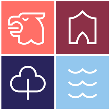 URZĄD MIASTA BIAŁOGARD ul. 1 Maja 18WYDZIAŁ GOSPODARKI NIERUCHOMOŚCIAMI – tel. 943579154GN-10